Al Dirigente ScolasticoIstituto Comprensivo Rovigo 1Al DSGA Modello 3Modello di progetto di arricchimento/potenziamento dell’offerta formativaa.s …………………Rovigo,                                                                                                   Firma__________________________________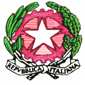 ISTITUTO COMPRENSIVO ROVIGO 1Via della Costituzione, 6 – 45100 ROVIGO – Tel. 0425/30600 Fax 0425/30726Codice Fiscale 93027540298 – Cod. Mecc. ROIC82000Q -  e-mail: roic82000q@istruzione.itSito web:  www.icrovigo1.edu.it   PEC 1:  roic82000q@pec.istruzione.it 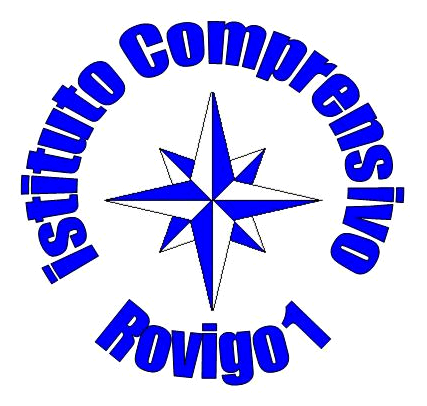 Titolo Responsabile dell’attivitàPersonale coinvolto(gruppo/i di lavoro nominativi)Associazioni, Enti… coinvoltiGenitoriAltre scuoleRete di scuoleAssociazioni…Ente comunaleProvinciaSocietà sportiveAltro…GenitoriAltre scuoleRete di scuoleAssociazioni…Ente comunaleProvinciaSocietà sportiveAltro…GenitoriAltre scuoleRete di scuoleAssociazioni…Ente comunaleProvinciaSocietà sportiveAltro…GenitoriAltre scuoleRete di scuoleAssociazioni…Ente comunaleProvinciaSocietà sportiveAltro…Destinatari (rivolto a chi) agli operatori scolastici         (docenti – personale ATA)agli alunni                               all’utenza   agli operatori scolastici         (docenti – personale ATA)agli alunni                               all’utenza   al territorio  ai docenti al personale ATAal territorio  ai docenti al personale ATAModalità di lavoro Strategie organizzativeTempi e spazi usatiDurata:AnnualeQuadrimestraleMensileDurata:AnnualeQuadrimestraleMensileSpazi usati: Spazi usati: Priorità a cui si riferisce (vedi PdM di istituto)Competenze chiave europee Competenze chiave europee Risultati attesiCompetenze da sviluppareCompetenza Alfabetica funzionale;Competenza Multilinguistica;Competenza matematica e competenza di base in scienze e tecnologie;Competenza digitale;Competenza personale, sociale e capacità di imparare ad imparare;Competenza sociale e civica in materia di cittadinanza;Competenza imprenditoriale;Competenza in materia di consapevolezza ed espressione culturali.Competenza Alfabetica funzionale;Competenza Multilinguistica;Competenza matematica e competenza di base in scienze e tecnologie;Competenza digitale;Competenza personale, sociale e capacità di imparare ad imparare;Competenza sociale e civica in materia di cittadinanza;Competenza imprenditoriale;Competenza in materia di consapevolezza ed espressione culturali.Competenza Alfabetica funzionale;Competenza Multilinguistica;Competenza matematica e competenza di base in scienze e tecnologie;Competenza digitale;Competenza personale, sociale e capacità di imparare ad imparare;Competenza sociale e civica in materia di cittadinanza;Competenza imprenditoriale;Competenza in materia di consapevolezza ed espressione culturali.Competenza Alfabetica funzionale;Competenza Multilinguistica;Competenza matematica e competenza di base in scienze e tecnologie;Competenza digitale;Competenza personale, sociale e capacità di imparare ad imparare;Competenza sociale e civica in materia di cittadinanza;Competenza imprenditoriale;Competenza in materia di consapevolezza ed espressione culturali.Obiettivi di apprendimentoContenuti Attività Monitoraggio eValutazioneSchede di verifica rubrica di valutazione delle competenze                                        questionari                                       (   iniziali        intermedi      finali )incontri verbalizzati   relazioni comprovanti la positività del procedimento allo Staff e al Collegio docentialtro ….I documenti saranno allegati al momento della relazione finaleSchede di verifica rubrica di valutazione delle competenze                                        questionari                                       (   iniziali        intermedi      finali )incontri verbalizzati   relazioni comprovanti la positività del procedimento allo Staff e al Collegio docentialtro ….I documenti saranno allegati al momento della relazione finaleSchede di verifica rubrica di valutazione delle competenze                                        questionari                                       (   iniziali        intermedi      finali )incontri verbalizzati   relazioni comprovanti la positività del procedimento allo Staff e al Collegio docentialtro ….I documenti saranno allegati al momento della relazione finaleSchede di verifica rubrica di valutazione delle competenze                                        questionari                                       (   iniziali        intermedi      finali )incontri verbalizzati   relazioni comprovanti la positività del procedimento allo Staff e al Collegio docentialtro ….I documenti saranno allegati al momento della relazione finaleModalità di comunicazione e pubblicizzazioneAcquistiMateriali di facile consumoTipologiaTipologiaCosto di massimaAcquistiMateriali di facile consumo1)1)€AcquistiMateriali di facile consumo2)2)€AcquistiMateriali di facile consumo3)3)€AcquistiAcquisto di sussidi/attrezzatureTipologiaTipologiaCosto di massimaAcquisto di sussidi/attrezzature1)1)€Acquisto di sussidi/attrezzature2)2)€Acquisto di sussidi/attrezzature3)3)€